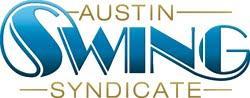                                    Austin Swing Syndicate, Inc.board@austinswingsyndicate.org1108 Lavaca St. STE 110-273Austin, TX 78701-217Board of Directors Meeting MinutesNov 30th, 2017Meeting called to order at 8:05 p.m.Action item assigned to Lizi: link DJ documents to website with Matt.Discussed omitting revenue from email- Robie has objected.Vote (unanimous): ALX committee meeting on December 7th approvedAction item: Cole will send Robbie dates for Sunday practicesVote (unanimous): $200 approved for Lindy Focus ALX advertisement slot